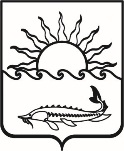 Р Е Ш Е Н И ЕСОВЕТА МУНИЦИПАЛЬНОГО ОБРАЗОВАНИЯПРИМОРСКО-АХТАРСКИЙ РАЙОН                              седьмого созываот 29 июня 2022 года                                                                                                        № 194город Приморско-АхтарскО внесении изменений в решение Советамуниципального  образования Приморско-Ахтарский район от 26 сентября 2018 года № 432 «Об определении  границ прилегающих территорий к некоторым зданиям, строениям,  сооружениям, помещениям, объектам и местам территорий, на   которых не допускается розничная продажа алкогольной продукции и розничная продажа алкогольной продукции при оказании услуг общественного питания на территории муниципального образования  Приморско-Ахтарский район»В соответствии со статьей 7 Федерального закона от 22 ноября 1995 года № 171-ФЗ «О государственном регулировании производства  и оборот  этилового спирта, алкогольной и спиртосодержащей продукции и об ограничении потребления (распития) алкогольной продукции», статьей 16 Федерального закона от 28 декабря 2009 года № 381-ФЗ «Об основах государственного регулирования торговой деятельности в Российской Федерации», постановлением Правительства Российской Федерации от 23 декабря 2020 года № 2220 «Об утверждении Правил определения органами местного самоуправления    границ прилегающих территорий, на которых не допускается розничная продажа алкогольной продукции и розничная продажа алкогольной продукции при оказании услуг общественного питания» и итоговым протоколом  общественных обсуждений по проекту решения Совета муниципального образования Приморско-Ахтарский район «О внесении изменений в решение Совета муниципального образования Приморско-Ахтарский район от 26 сентября 2018 года № 432 «Об определении границ прилегающих  территорий к некоторым зданиям, строениям, сооружениям, помещениям, объектам и местам территорий, на которых не допускается розничная продажа алкогольной продукции и розничная продажа  алкогольной  продукции  при оказании услуг общественного питания на территории муниципального образования Приморско-Ахтарский район» от 21 апреля 2022 года, Совет муниципального образования Приморско-Ахтарский район Р Е Ш И Л:1. Внести в Решение Совета муниципального образования Приморско-Ахтарский район от 26 сентября 2018 года № 432 «Об определении  границ прилегающих территорий к некоторым зданиям, строениям, сооружениям,    помещениям, объектам и местам территорий, на которых не допускается  розничная продажа алкогольной продукции и розничная продажа алкогольной продукции     при оказании   услуг   общественного   питания    на   территории муниципального образования Приморско-Ахтарский район» следующие         изменения:1) признать утратившими силу: подпункт «д» пункта 2; пункт 5;2) в пункте 3 абзац 3 «Расстояние от входа для посетителей на обособленную территорию оптовых и розничных рынков, до входа для посетителей в стационарный объект – 20 метров» исключить.2. Администрации муниципального образования Приморско-Ахтарский район  разместить настоящее решение в сети «Интернет» на официальном сайте администрации муниципального образования Приморско-Ахтарский район (http://www.prahtarsk.ru).3. Администрации муниципального образования Приморско-Ахтарский район официально опубликовать настоящее решение в периодичном печатном издании – общественно-политической газете «Приазовье».4. Настоящее решение вступает в силу после его официального опубликования.Председатель Советамуниципального образованияПриморско-Ахтарский район                                       Е.А. Кутузова  Глава  муниципального образования  Приморско-Ахтарский район                           М.В. Бондаренко